WICKLOW ASSOCIATIONMINUTES OF MEETING3RD JANUARY 1989Meeting opened at 9.05 p.m. and was 'chaired' by Nicholas Fitzpatrick in the absence of our Chairman.We		had a man called *** *** who attended to inform us of the death of  a	Wicklow	man,	*** *** and request we write to the	Counties'   Welfare	Fund for a grant for his family.	He gave us tickets	for	a benefit	dance which will take place in the Gresham Ballroom on Jan		22. 1989 for the late Mr ***.Minutes read from November and December meetings. signed and agreed. The total amount paid to Mrs *** from the benefit dance was £1020 .Nicholas has received the tape of Faces and Places. He now has to send the receipt to Board Failte to be re-imbused for the £50 as they are paying for it for us.£20 has been given for ***.Advertisements about our AGM must be sent to the Irish	papers .	Meeting to start at 4 p.m.. Sunday 29th January.Secretary to ring and chase photographer from Carole Eastern Studies regarding the pictures taken at our Dinner and Dance as Tom Keenan wants the photo of the presentation of the Wicklow flag.Nicholas	is	holding	a function in Wembledon on	27th	January	which starts at 8 p.m.	and he said anyone from here is welcome. There will be free food supplied.Due	to our Chairman's 'do' and also the cost of the buffet for the 18th March	it was felt that the function should be cancelled.The	Kennedy	Hall	is	booked for the Friday	night	before	the	Irish Festival	if the Committee would like to have a 'do' for	the		LiamMellows Band. – 30nd June 89	,The	McNamara Hall is booked for the 1st December for the Annual Dinner and Dance this year.Meeting closed at 11.04 p.m.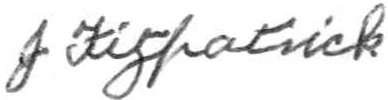 